РЕПУБЛИКА БЪЛГАРИЯ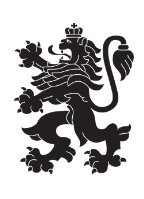 Министерство на земеделието, храните и горитеОбластна дирекция „Земеделие“ – гр.ПазарджикЗАПОВЕД№ РД-04-116/ 05.08.2019 г.Гр. ПазарджикНа основание чл.37в, ал.1 от ЗСПЗЗ и във връзка с чл.3, ал.3, т.1 от Устройствения правилник на Областните дирекции „Земеделие”, З А П О В Я Д В А М:НАЗНАЧАВАМ комисия, която да ръководи сключването на споразумения за ползване на земеделски земи за  в землището на с. Щърково,  община Лесичово, за стопанската 2019-2020 г., в състав:Председател: Кристина Соколова-Генова – главен експерт  в ОСЗ Септември;и членове:Иванка Гинина – главен специалист  в ОСЗ Септември;Кръстьо Костадинов -  Директор на Д,,АПФСДЧР“ ОД „Земеделие” гр. Пазарджик;Васил Стефанов – кмет  на с. Щърково или оправомощено длъжностно лице;Представител на СГКК гр.Пазарджик;Председателят на комисията да организира работата й в съответствие с разписаните в ЗСПЗЗ и ППЗСПЗЗ правила.Копие от настоящата заповед да се сведе до знанието на съответните длъжностни лица за сведение и изпълнение.На основание чл. 72б, ал. 1 от ППЗСПЗЗ, заповедта да се обяви в сградата на кметство с. Щърково и в сградата на общинска служба по земеделие гр. Септември – офис Лесичово и да се публикува на интернет страниците на община Лесичово и на областна дирекция "Земеделие" гр. Пазарджик.               
Стоян Атанасов Траянов (Директор)
05.08.2019г. 11:45ч.
ОДЗ-Пазарджик

Електронният подпис се намира в отделен файл с название signature.txt.p7s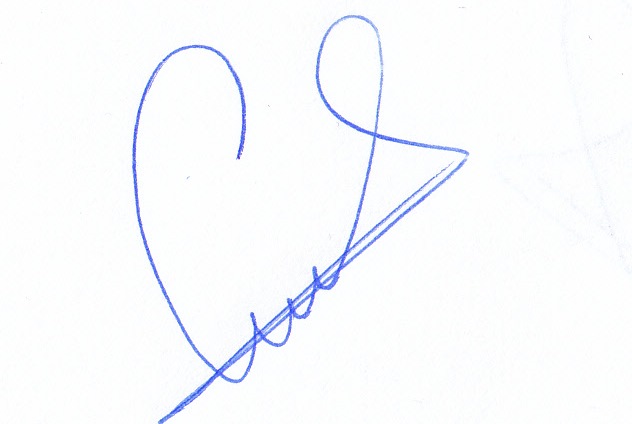 